Colorado State University 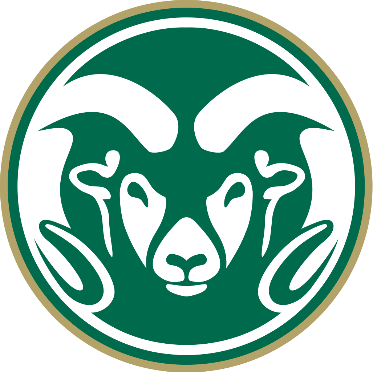 Alternative Transportation Fee Advisory Board 2017-2018November 27, 2017 at 1800 PM MSTASCSU Conference RoomApproved on December 4th Recorded by: CJ Ash, College of Liberal Arts Call to OrderAttendance Approval of Minutes from Last MeetingNot Done BusinessAnnouncements:Project Estimating by David HansenEstimate Structure: Consider costs of demolition, lighting, adjustments to irrigation and sprinkler systems. Consider ADA needs not being met (bus stop). Contingency that we would carry, anything not spent goes back into the “kitty”. Carry 5-7% inflation costs per year. They have an extensive underground mapping of utilities, but animal sciences found a bunch that weren’t listed. (Aaron Fodge) Make sure that projects are conservatively estimated Turnaround time on projects? 2 weeks is a safe expectation. Deliberation about what we want to do as a board; what do we want estimated over break?Proposed projects to focus on by board:Plum Street & Meridian Estimate is wrong, would need to get a new and correct oneCould be combined with other Meridian project (buffer and bike lane) Moving the Dismount Zone south of LSC a little more Westwith signs and paint? Considerations for visually impaired? Speed bumps?Funding Spoke Tools only Mirror/Speed Bumps on Hughes WayComing from IM fields towards AV building Post Meeting Action ItemsMotions MadeMotion 1- (Hanna) Any objections to keeping the same meeting time next semester? No objections. NameTitleAffiliationPresent?Aaron FodgeAdvisorParking/TransportYesBrian GrubeCFOParking/TransportYesHanna JohnsonChairpersonASCSUYesMichael QuinnBry Lindell Vice-Chair/RepresentativeRepresentativeEngineeringYesMadelyn RoyalRepresentativeASCSU At LargeCJ AshSecretary / RepresentativeLiberal ArtsYesJosh LindellRepresentativeASCSU At LargeYesSara GodfreyRepresentativeBusinessYesZachary VaishampayanMax DrummondRepresentativeAssociateCVMBSYesYesWendell StainsbyRepresentativeGraduateYesRemy AltmanMakayla EdwardsDiego SantiagoShannon LeeDylan MeehleisRepresentativeAssociateAssociateAssociateAssociateHHSYesNoNoNoNoAdam WilsonRepresentativeNatural SciencesYesKalyn O’ByrneRepresentativeUndeclared YesMatt EdrichRepresentativeWarnerYesUnfilledRepresentativeAg SciencesDavid HansenPresentingFacilities Action:Assigned To:Deadline: